Józef Piłsudski University of Physical Education in Warsaw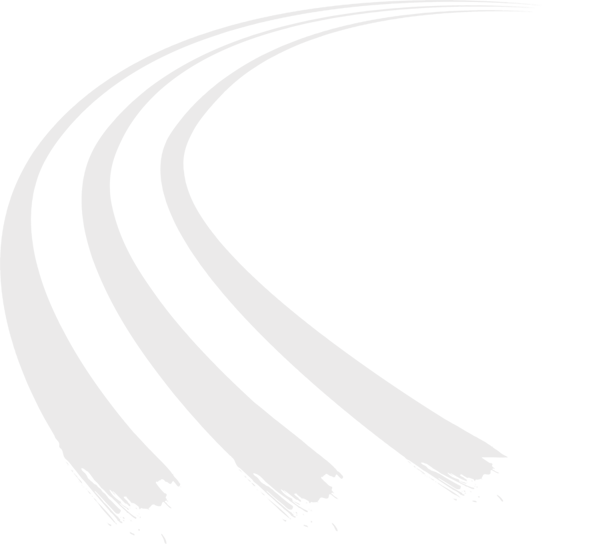 Faculty of Physical Education and Sport in Biała PodlaskaFaculty of Tourism and HealthLatvian Academy of Sport Education in RigaUniversity of Malaga, Spain Latvian Association of Outdoor Education and Recreation

Outdoor Sports and Recreation Education 
Summer School 2016Traditional games, tendencies 
and new ideas in outdoor activities
	SUMMER SCHOOL PROGRAMME
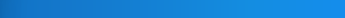 Thursday 08.09.201617.00	 	Arrival to Agat hostel and registration 19.00	 	Dinner20.00		Welcome all participants Meeting of teachers and students  – “Summer School Program”20.15		Meeting of teachers [AGAT, no 4]20.15		Meeting of students [AGAT, no 5]21.00 		Swimming Friday 09.09.20168.00 		Morning activities (Poland – K. Juśkiewicz and students) [sport area]9.00 		Breakfast10.00 		Opening ceremony of Summer School [AGAT, no 4]10.15 		History of Summer Schools – lecture (A. Litwiniuk, J. Grants, K. Piech) [AGAT, no 4](moderators: M. Lichota, K. Górniak)10.50 		Body build vs. health – lecture (M. Lichota, K. Górniak) [ROBiR, laboratory] 11.05 		Body build vs. health – practical classes (K. Górniak, M. Lichota) [ROBiR, laboratory] 14.00 		New Walking – practical classes (Z. Ossowski) [sport area]15.00		Lunch(moderators: A. Litwiniuk, Z. Ossowski)16.00 		Meeting with Local Goverment (v-ce president of Biała Podlaska M. Litwiniuk)17.30 		Rope knots, tubing and stretching – practical classes (J. Grants, I. Kravalis) [green area]19.00		Dinner20.00		Summary/comments of the day [AGAT, no 4]21.00		SwimmingSaturday 10.09.2016(moderators: G. Godlewski, M. Pomietło)7.30 		Breakfast + (dry provisions)8.00 		Departure – bus10.00 		Kayaking from Malowa Góra to Pratulin (G. Godlewski)16.00 		Lunch in Pratulin17.30		Departure18.00		Handball match AZS AWF Biała Podlaska : Czuwaj Przemyśl19.30		Dinner(moderators: J. Zieliński, V. Kavaliuaskas, R. Paulauskas)20.15 		Summary/comments of the day [AGAT, no 4](moderators: W. Kieturakis, M. Zdunek, W. Kowalik)20.30		Meeting of students [AGAT, no 4]21.00		SwimmingSunday 11.09.20168.00 		Morning activities (Spain – students) [sport area]8.30		Breakfast(moderators: K. Juśkiewicz, P. Lichota, R. Paulauskiene)10.00		Recreational activities in groups:I gr. recreational Tennis (K. Juśkiewicz) [tennis court]II gr. recreational Parkour (P. Lichota) [ACEPiR, green area]12.30 		Lunch(moderators: K. Piech, D. Różańska, I. Smuka)13.30		Tour to Bishop Palace17.00 		Departure18.00 		Dinner18.45		Inmaterial coultural heritage in tourism and recreation – lecture (I. Smuka) [dance hall]19.00 	Latvian national dance play and Spanish dance – practical classes (I. Smuka, O. Romero Ramos, A. Karaś) [dance hall]21.00 		Summary/comments of the day [dance hall]Monday 12.09.20168.00 		Morning activities (Latvia – students) [sport area]8.30 		Breakfast(moderators: A. Litwiniuk, R. Merino Marban)9.00		Tour to Roskosz  (workshop: baker’s trade)12.30		Lunch [Roskosz]13.30 		Plays and games (students lessons) [Roskosz]Stretching exercises in pairs for the main body muscles (R. Merino Marban)TRX stretching exercises (V. Kavaliuaskas, A. Litwiniuk)15.30		Departure(moderators: J. Grants, K. Piech, A. Bodasińska)17.00	Physical Education in different country [AGAT, no 4]:Tendencies in modern physical activity lessons (K. Piech, D. Różańska)Recreation and physical activity students in Lithuania (R. Paulauskiene, R. Paulauskas)Physical Education in Latvia (I. Bula-Biteniece)Physical Education in Spain (O. Romero Ramos, R. Merino Marban)Discussion18.20		Dinner(moderators: I. Kravalis, O. Romero Ramos) 19.00		Summary/comments of the day19.30		Folk and modern dance – practical classes (D. Różańska, M. Bilska, A. Karaś) [dance hall]20.30		Meeting of teachers – panel discussion of next summer school [AGAT, no 4]Tuesday 13.09.20168.00 		Morning activities (Lithuania – students) [sport area]8.30 		Breakfast(moderators: A. Litwiniuk, K. Ciekurs)9.15		Lectures [AGAT, no 4]:Adventure and extreme sports and outdoor games as the factor of sustainableof youth and adult people (A. Litwiniuk) Nordic Walking – didactic experience (K. Ciekurs)	Dogs Races (E. Sweklej)11.00 		Dogs Races – practical classes (E. Sweklej) [ACEPiR – green area]13.00 		Lunch(moderators: A. Litwiniuk, I. Bula-Biteniece)14.00 		Recreational activities in groups in Porosiuki [green school]:I gr. recreational tours bikesII gr. recreational tours Nordic walking15.00		Orienteering games in environment (I. Bula-Biteniece)17.15		Departure to Biała Podlaska(moderators: W. Kieturakis, M. Zdunek, W. Kowalik, T. Kovacic)18.00 		Presentation of each country and university (students) [AGAT, no 4](moderators: M. Lichota, K. Górniak)18.45		Description of research laboratory results (K. Górniak, M. Lichota) [AGAT, no 4]20.00		Dinner partyWednesday 14.09.20167.00 		Swimming8.00		Breakfast(moderators: J. Grants, K. Piech)9.00		Evaluation of the Summer School  [AGAT, no 4]Presentation of next Summer School  [AGAT, no 4]Delivery of certificates [AGAT, no 4]Departure of participants  